                                                                                              KANAGALA – 591225HLL/BGM/HR/AMBULANCE/2020-2021                                                Date: 15.07.2021NOTICE INVITING TENDER Sealed and competitive tenders are invited from Agencies / Individuals for providing following vehicles on contract basis for a period of TWO Years. Vehicles should be registered on or after 1st August 2012 and should comply the conditions as per Annexure-A enclosed herewith:Blank Tender Forms will be issued in the office of HLL Lifecare Limited, Kanagala during office hours on all working days from 15.07.2021 to 29.07.2021. Preference will be given to L1 party. However, HLL reserves the rights to allot the contract to the other parties other than L1. Tender details are also available in our website. www.lifecarehll.comSTART DATE FOR SUBMISSION OF TENDER	: 15.07.2021 10:00 Hrs. LAST DATE FOR SUBMISSION OF TENDER		: 29.07.2021 17:00 Hrs.DATE OF TENDER OPENING				: 30.07.2021 11:00 Hrs. or Convenient dateSENIOR MANAGER (HR) General Eligibility Criteria:The Ambulance vehicle should have a valid Registration Certificate as per Section 138 (2) (d) of the Motor Vehicle Act, 1988 for the entire period of the contract and should fulfill all the statutory requirements.The Tenderer must be the owner of the vehicle. The vehicle should be new or registered after 01.08.2012. Copy of RC book / smart card should be enclosed with the tender as proof of ownership & year of registration Or Contractor can attach brand new vehicle within two month of awarding of the contract.Annexure – ASpecific Terms & ConditionsAmbulance should be available in good condition for 24 hours at our factory site, at Kanagala.  591225, Tal: Hukkeri Dist: Belgaum.The lump sum monthly quoted rate should be for minimum monthly 500 KMs. and rate for additional KMs. beyond 500 KMs should be quoted separately.The basic requirement of ambulance like Oxygen Cylinder (Portable), Nebulizer Machine, Stethoscope, BP Apparatus (Digital), Pupillary Torch, Thermometer (Digital), Stretcher, First Aid Box / Kit Bag, IV Stand, and Siren with Light Indicator, Fire Extinguisher, should be available.The lump sum monthly rate should be inclusive of all viz., fuel, maintenance expenses, drivers salary, road permit, tax, comprehensive insurance, work contract tax service tax, income tax / other statutory levies / vehicle clearing charges etc.,The Contractor should take necessary insurance to take care of the Accident to the Ambulance and Injury/Death of any life. HLL Lifecare Limited will not be liable for any compensation on account of above.The drivers engaged by you for driving the ambulance shall be contractors employee only and not of HLL Lifecare limited. The driver should possess valid driving License / Badge from the authorities.   Original documents of the ambulance would be maintained in the vehicle.The ambulance should have proper and authorized consent from the competitive authority. Service of the driver should be made available for 24 hours. In case of failure of ambulance due to breakdown or any other reasons, the contractor shall provide alternate Ambulance of good condition till the original Ambulance restored.  Non-compliance the above, the Contractor shall make good the loss or damage or difficulty experienced by the Company on this account. Vehicle Registration should be as per Act.Equipment should be available in Ambulance Vehicle as per Factory ACT.It is contractor’s responsibility for cleaning the vehicle each time for Blood stairs etc., after the patient is shifted to Hospital/Home etc.Monthly Rate up to 500 Kms. finalized against the tender shall remain firm during the contract period and no revision / escalation will be considered. However, for additional Kms over & above 500 Kms price escalation is allowed based on increase / decrease in fuel cost. Rate revision (increase / decrease) on account of change in fuel price will be based on the formulae given below. FUEL RATE INCREASE / CONSUMPTION NORMS Rate of the fuel on the tender opening date at Kanagala will be considered as base rate for rate revision Formulae for Rate revision Rate revision per Liter of Fuel X Total No. of Kms Vehicles Utilized------------------------------------------------------------------------------------------Vehicle Mileage (Avg.) Per Liter*Vehicle Mileage (Avg.) Per Liter as 16 Kms. Rate revision (Increase / Decrease) on account of change in fuel price by Rs. 2/- Per liter or more will be the basis for rate revision as per above formulae. Monthly Average rates shall be considered for calculation purpose.General Terms & Conditions    Section 101(Exemption of occupier or Manager from liability) of chapter X under the Factories Act 1948 (AII LXIII f 1948) (23rd sept.1948) is applicable.The contractor is responsible for the payment of Minimum Wages and Statutory payments like EPF, ESI etc in respect of the workers deployed by him for carrying out the duties covered under the contract. The contractor will ensure that his employees are engaged in such a way that there will be no claim from the contract employees for continued employment or regular employment with the Principal Employer.The vehicle should have valid permit and Good conditioned vehicle provide as per our requirement.The toll charges and parking fees shall be paid by HLL.The driver should have valid badge and Driving License issued by the competent authority.Sub contract is not allowed. Workers engaged by you for aforesaid work shall be Contractors employee only and not of HLL Lifecare Ltd, Kanagala.It will be contractor’s responsibility to maintain proper discipline and control among the person deployed by him within the premises of the Company.There will not be any Employee Employer relationship between HLL Lifecare ltd and the persons employed by contractor for aforesaid work.HLL Lifecare Ltd has no obligation with regard to statutory and other welfare measures including leave wages for the workmen employed by the contractor for the said work.HLL Lifecare Ltd will not be liable for any accident happened to Ambulance contractors’ workmen (Driver) while on work during the contract period. The contractor has to buy personal accident insurance policy in respect of the employees deployed by him as per the Payment of Workmen compensation Act / ESI Act.The contractor and his workmen will not have any lien or right of employment as regular employees of HLL Lifecare Ltd.The company (HLL Lifecare Ltd) reserves the right to cancel the contract at any time during the contract period without paying any compensation and the decision of the HLL Lifecare Ltd with regard to termination of contractual provision will be final and the matter cannot be referred to the court.In case of any damages caused to our property by contractor / his men while executing the job, the cost of the same shall be recovered from the contractor.Personnel having good Physique (Medical Fitness Certificate required) are required to be provided for the work. Contractor should have valid PAN Number and GST Registration number, if required. Payment will be made on monthly basis by Cheque / RTGS against your printed and serially number bill duly certified by HR department.The rate should be valid till the completion of contract period.No advance payment will be made. In case of breakdown of vehicle during the journey the contractor should arrange for replacement immediately and at his cost only. If the breakdown is on the road the Company reserves the right to engage another vehicle from other sources and additional financial commitment incurred will be recovered from the contractor bill.It is the responsibility of the contractor with respect to any issue with Police department, Check-post Authorities and RTO authorities etc.Before the start of journey the contractor should ensure full quantity of fuel required for the complete journey. No advance shall be paid for filling the fuel.Relevant documents/papers pertaining to the vehicle should be maintained in the vehicle during the journey period.Contractor is required to comply with all the applicable provisions of the Motor Vehicle Act & Rules and the Amendments from time to time.On receipt of work order contractor has to execute an agreement with the company in the prescribed manner and format.On award of contract, Security Deposit (SD) Rs. 1 Lakh in cash / Bank guarantee of the equivalent amount is to be submitted. Or SD will be recovered @3% from each bill, subject to a maximum of Rs. 1 Lakh. The SD amount will be returned without any interest by Cheque only after satisfactory completion of the Contract. Bank Guarantee of Nationalized Bank is also acceptable.The management reserves the right to accept or reject any or all tenders or part thereof, without assigning any reason at any stage of tender / proposal or to negotiate with the lowest quoted party. In case the party backs out from the commitment, their Security Deposit / EMD shall be forfeited followed by blacklisting. The vehicles shall be provided for all the days including Sundays & holidays. \In the event of any dispute, the same shall be referred to the Unit Chief, HLL Kanagala. The decision of the Unit chief shall be binding on all Tenderers / Contractors. Duly super scribed Tenders Reference No should be submitted on or before the due date & time to the office of The GM (O) & Unit Chief, HLL Lifecare Ltd. Kanagala – 591225. Tenders received after Due date & time shall be summarily rejected. The Validity of the tender can be extended for a further period of Two Years if services are satisfactory.                                                                                                 KANAGALA – 591225HLL/BGM/HR/AMBULANCE/2020-2021                                                Date: 15.07.2021PRICE - BIDWe are submitting herewith our/my quotation against above tender notification.1. Name			:2. Full address		:    for Communication.3. Phone/Mobile No.	:4. Experience		:5. No. Of Vehicles		:6.*Copy should enclosed7. Rate schedule (Contract Period 2 Years) * Rate should be quoted inclusive of Driver Wages, EPF, ESI, GST / Service Tax (as applicable), Contractor commission and all other statutory payments.We are agreeable for the terms and conditions of the referred tender notification and agree to provide vehicle as above.Name & Signature of Bidder with SealPlace:Date:Sl. No.Category of VehicleNo of Vehicles1.AMBULANCE VAN(Maruti Omni - Petrol) with all facilities1 Vehicle for 24 Hours ServiceSl. No.Type of vehicleReg. No.Year Of Registration*1AMBULANCE VAN (Maruti Omni Petrol) with all facilities.  Sl. No.DetailsRate
(Inclusive All)*1Monthly Rate for Providing Ambulance Service for 24 Hrs. for minimum 500 Kms of running.  2Rate per Kms for extra Distance (Kms) over & above 500 Kms. Total AmountTotal Amount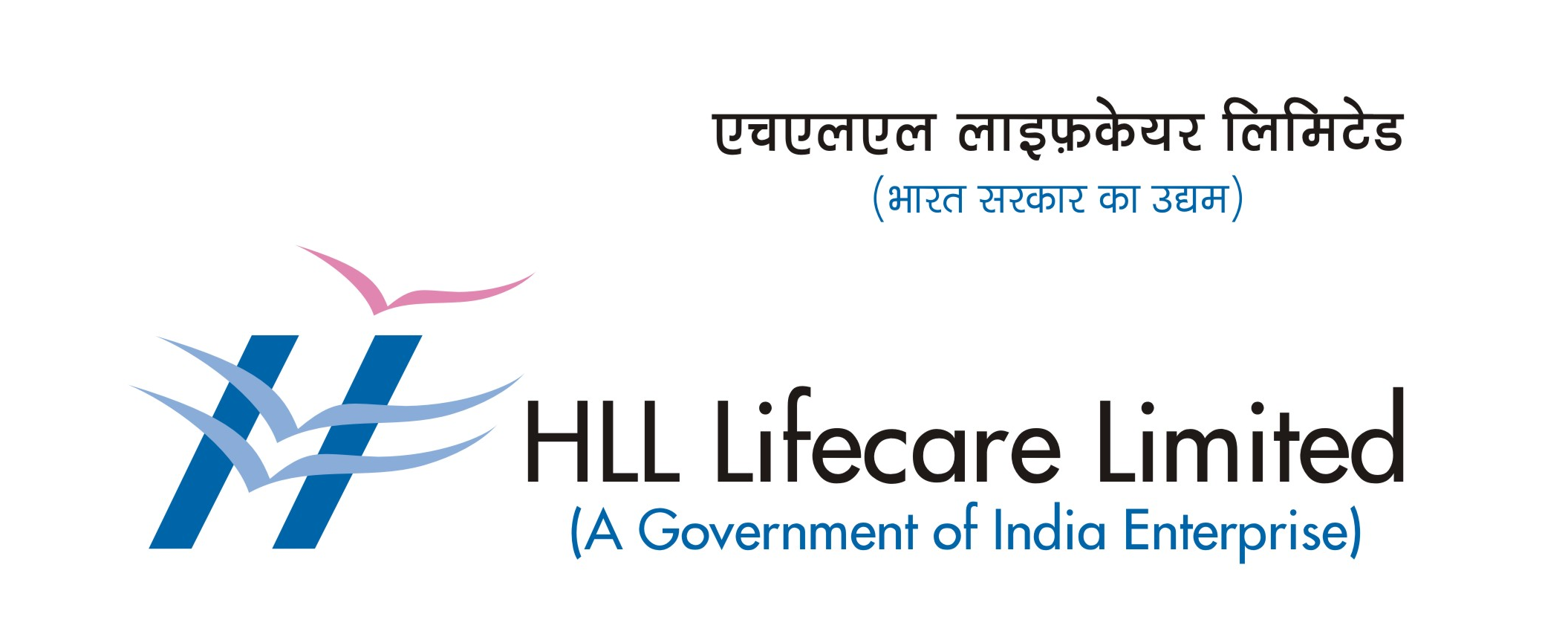 